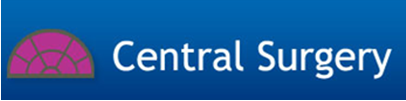 Coronavirus Risk Assessment  For staff who are pregnant , have long term conditions or are over 70Staff over 70 Latest PHE advice places these people in an identified  vulnerable group relating to COVID-19 and isolation for an extended period of 12 weeks has been recommended.Pregnant Workers Current evidence states that  pregnant healthcare professionals are no more personally susceptible to the virus or its complications than their non-pregnant colleagues. However, infection with COVID-19 may pose some risks to a pregnant woman’s unborn baby: there is a possible risk of foetal growth restriction and a risk of premature birth for the health of the mother and baby, should the mother become seriously unwell. All pregnant healthcare professionals, especially those in high risk patient facing areas should discuss with the Practice  Manager what alternative options they have in relation to minimising exposure, this is especially important if they have an underlying health condition. Underlying Health Conditions Consideration to be given to working remotely or reducing patient facing contact for the health conditions listed below – each case to be considered depending on impact condition has on normal daily activitiesCOPDEmphysemaBronchitis Chronic Kidney Disease Chronic Liver disease Parkinson’s diseaseMotor Neurone disease Multiple Sclerosis SplenectomyIf staff have one of the following conditions and they have severe symptoms  the Practice may need to consider that they work remotely if that is feasible.AsthmaDiabetesSickle CellWeakened immune systems20/03/2020YesNo Comment Do you have any underlying health conditions that impacts on your role Are you able to work from home?Support required to work remotely ?Agree regular contact? If you are to continue working  and do not go into isolation are you aware of the risks ?YesNo Comment Have you reviewed your pregnancy risk assessment? Do you have any underlying health conditions?Are you able to work from home? Support required to work remotely ?Agree regular contact? YesNo Comment Does you feel your health condition is serious enough to isolate?Are you able to work from home ?Support required to work remotely ?Agree regular contact? Can you undertake non patient facing role ?